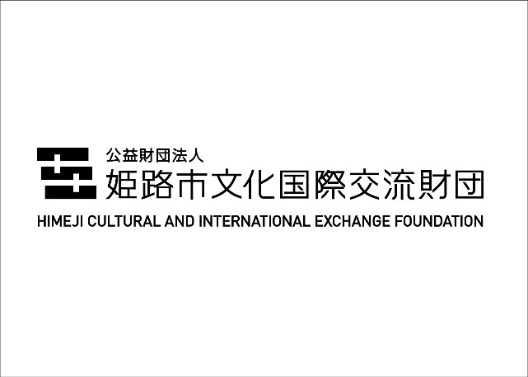 第2回「わたしの国際交流」展　応募用紙　　川柳部門令和 ３ 年　　　 月　　　 日　１．上記、太線枠内を全てご記入の上、写真とともにご応募ください。２．この応募用紙により取得した個人情報は「わたしの国際交流」展に関する業務にのみ使用します。ふりがな年齢歳お名前年齢歳住　所〒　　　 －　　　　※ 姫路市外に在住の方はどちらかに○を付けてください → （  在 勤  ・  在 学  ）〒　　　 －　　　　※ 姫路市外に在住の方はどちらかに○を付けてください → （  在 勤  ・  在 学  ）〒　　　 －　　　　※ 姫路市外に在住の方はどちらかに○を付けてください → （  在 勤  ・  在 学  ）連絡先TEL：メールアドレス：TEL：メールアドレス：TEL：メールアドレス：作品（川柳）（作品）（作品）（作品）作品（川柳）（作品ふりがな）（作品ふりがな）（作品ふりがな）作品のコンセプト（簡単な説明）必ず以下の項目をよくご確認ください。応募時点で下記の諸条件にすべて同意したものとします。① 川柳は応募者本人が作成したものであること② 未発表のものであること③ 応募は1部門につき、おひとり2作品までとし、受賞は１つまでとします　 １部門につき３作品以上応募された場合、〆切に近い2作品を応募作品とします④ 応募作品の著作権は、応募者に帰属し、使用権は主催者に帰属します⑤ 応募作品は展示、情報誌及びホームページ等への掲載など、姫路市文化国際交流財団の事業に使用します⑥ 応募作品は原則として返却しません⑦ 選考に関するお問い合わせは、一切お受けいたしません